EĞİTİM BAŞVURU FORMU(Varsa İşyeri ile İlgili)* BAŞVURU YAPMAK İSTEDİĞİNİZ BÖLÜMLERİ İŞARETLEYİNİZ!TARİH/İMZA: 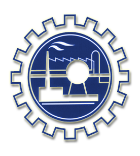 TMMOBKİMYA MÜHENDİSLERİ ODASI GÜNEYDOĞU ANADOLU BÖLGE TEMSİLCİLİĞİADI SOYADIMESLEĞİODA SİCİL NOMEZUN OLDUĞU ÜNV. / BÖLÜM / MEZUNİYET TARİHİTC KİMLİK NODOĞUM TARİHİE-POSTACEP TELEFONUEV TELEFONUADRESÇALIŞTIĞI İŞ YERİİŞYERİNİN ADRESİİŞYERİ TEL / FAKS                                                / KİMYASAL DEĞERLENDİRME UZMANI EĞİTİMİ (8 GÜN) KİMYASAL DEĞERLENDİRME UZMANI SINAVI TMMOB KİMYA MÜHENDİSLERİ ODASI GÜNEYDOĞU ANADOLU BÖLGE TEMSİLCİLİĞİLise Cad. 2. Sok. Kalender4 Apt. Asmakat No:4  Yenişehir-Diyarbakır                                            0 534 454 13 30                         gabtm@kmo.org.trwww.kmo.org.tr